Velkommen til  hjortefest 2019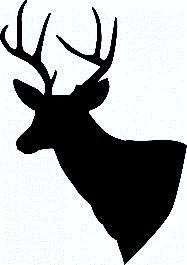 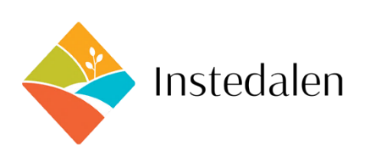 Laurdag 9. November vert det Hjortefest i 	Instedalen Skulehus klokka 20:00	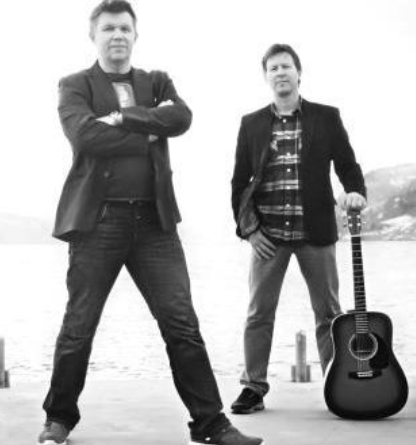 Vi serverer hjortegryte m/salat, kaffi og kaker    Musikk med Vi2Påmelding så snart som mogleg og seinast 26. Oktober til:Ruth Signe Bruflot, 	98227651Ingunn Hansen,	90064710Billett kr. 400,- til kontonummer: 3705.05.67320 (merk med namn og betal på førehand)Aldersgrense 18 årMedbrakt drikke er ikkje tillete.